Foundation Training Job Description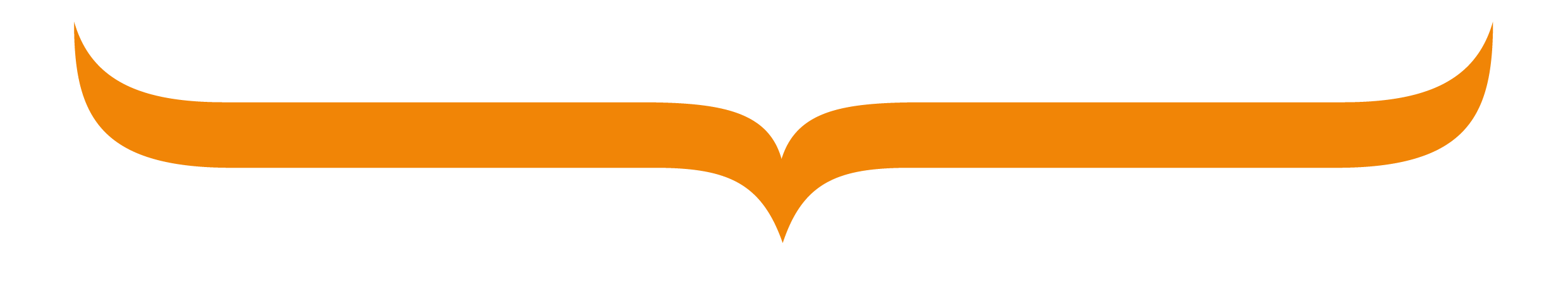 It is important to note that this description is a typical example of your placement and may be subject to change.GradeF2PlacementOncology/HaematologyDepartmentQueen’s Centre of Oncology & Haematology has four wards:  30, 31, and 32 33.  Ward 33 has predominantly Haematology patients and remaining wards have predominantly oncology patients.  Your posting will involve working for four months in the Queen’s Centre with on-call cover across both Oncology and Haematology. The department has an academic unit with Professor Lind and Professor Anthony Maraveyas with Hull University alongside 6 consultant Medical Oncologists. There are 10 Clinical Oncology consultants, 4 palliative care, and 11 mid grades including StR’s and specialty doctors who share 2nd on call Rota for oncology. Haematology has a separate team.                             Dr.  M. Butt is the Lead for Oncology responsible for all Junior doctors training, Rota, leaves and placements etc. during their attachment while Dr. O’Neill and Dr. L. O’Toole are educational supervisors for StR’s. We have 1 CT2, 1 CT1, 4 GP VTS, 1 FY2, 4 trust grades, 4 FY1 and 2 CMT Haematology doctor.The Haematology department offers the full range of non-malignant and malignant haematology services including autologous stem cell transplantation. Based at The Queen’s Centre currently has 6 substantive consultants and 2 Locum consultants .Over the next months and years it is expected that the service will grow substantially as the Humber Acute Service Review formally brings the HUTH and NLAG services together as a single pan-Humber service. This will see a service that is led and delivered from the Queen’s Centre in Hull.The type of work to expect and learning opportunitiesTo build upon undergraduate education.To gain experience and familiarity in dealing with a wide variety of medical / Oncological conditions.To develop the skills of history taking, physical examination, appropriate investigation and rational prescribing.  To improve communication skills with patients, relatives and colleagues.Trainees will be expected to present in weekly journal club meetingsTo develop skills in managing time and conflicting priorities.At the end of the four month period the FY2 will have obtained experience in the following:Diagnosing and treatment of a wide range of common conditionsTreatment of a range of common complications of anti-cancer treatmentManagement of a wide range of common medical conditions in cancer patients. Trainees will be given audit topics to prepare at the start of their work in the departmentWhere the placement is basedQueen’s Centre, Castle Hill HospitalEducational and Clinical Supervisor(s) for the placementWill be allocated when you join the training programme.Main duties of the placementIt is your duty to look after all the patients admitted on the ward under your care, review patients daily and document daily progress.To flag any problems to seniors and implement management plan guided by consultant with proper handover between shifts.To attend team based ward rounds and MDT meetings on the wards .To finish all routine work before you leave. Ensure to learn / do procedures like abdominal / chest drainage and ICT etc. Prompt IDL and VTE assessment completionTo attend the educational activities like weekly teaching and journal club meetings.Normal working hours between 08.30 to 16.30 with resident on call 1:11, EWTD compliant. There are 2 doctors on call out of hours. The post attracts 50% banding supplement. Leaves entitlement as per national agreements. Typical working pattern in this placementTypical working pattern in this post e.g. ward rounds, clinicsand theatre sessions.Out of hours work could be in any other specialty and will be reflected in your work schedule with adequate noticeEmployerHull University Teaching Hospitals NHS Trust